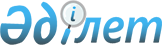 "Қазақстан Республикасы Энергетика министрлігінің қарамағындағы террористік тұрғыдан осал мұнай-газ саласы объектілерінің терроризмге қарсы қорғалуын ұйымдастыру жөніндегі нұсқаулықты бекіту туралы" Қазақстан Республикасы Энергетика министрінің 2023 жылғы 15 наурыздағы № 106 бұйрығына өзгерістер енгізу туралыҚазақстан Республикасы Энергетика министрінің м.а. 2023 жылғы 19 қыркүйектегі № 346 бұйрығы. Қазақстан Республикасының Әділет министрлігінде 2023 жылғы 21 қыркүйекте № 33447 болып тіркелді
      БҰЙЫРАМЫН:
      1. "Қазақстан Республикасы Энергетика министрлігінің қарамағындағы террористік тұрғыдан осал мұнай-газ саласы объектілерінің терроризмге қарсы қорғалуын ұйымдастыру жөніндегі нұсқаулықты бекіту туралы" Қазақстан Республикасы Энергетика министрінің 2023 жылғы 15 наурыздағы № 106 бұйрығына (Нормативтік құқықтық актілерді мемлекеттік тіркеу тізілімінде № 32078 болып тіркелген) мынадай өзгерістер енгізілсін:
      көрсетілген бұйрықпен бекітілген Қазақстан Республикасы Энергетика министрлігінің қарамағындағы террористік тұрғыдан осал мұнай-газ саласы объектілерінің терроризмге қарсы қорғалуын ұйымдастыру жөніндегі нұсқаулықта:
      84-тармақ жаңа редакцияда жазылсын:
      "84. Объектінің терроризмге қарсы қорғалу паспорты Қазақстан Республикасы Ішкі істер министрінің 2023 жылғы 14 маусымдағы № 481 және Қазақстан Республикасы Ұлттық қауіпсіздік комитеті Төрағасының 2023 жылғы 26 маусымдағы № 51/қе (Нормативтік құқықтық актілерді мемлекеттік тіркеу тізілімінде № 32950 болып тіркелген) бірлескен бұйрығымен бекітілген террористік тұрғыдан осал объектілердің терроризмге қарсы қорғалуының үлгілік паспортына және Қазақстан Республикасы Үкіметінің 2021 жылғы 6 мамырдағы № 305 қаулысымен бекітілген террористік тұрғыдан осал объектілердің терроризмге қарсы қорғалуын ұйымдастыруға қойылатын талаптарға сәйкес электрондық нұсқаны бір мезгілде әзірлей отырып, екі данада жасалады.";
      № 5 қосымшада:
      реттік нөмірі 84-жол жаңа редакцияда жазылсын:
      "
      ".
      2. Қазақстан Республикасы Энергетика министрлігінің Мұнай игеру және өндіру департаменті заңнамада белгіленген тәртіппен:
      1) осы бұйрықты Қазақстан Республикасының Әділет министрлігінде мемлекеттік тіркеуді;
      2) осы бұйрықты Қазақстан Республикасы Энергетика министрлігінің интернет-ресурсында орналастыруды;
      3) осы бұйрықты Қазақстан Республикасының Әділет министрлігінде мемлекеттік тіркегеннен кейін он жұмыс күні ішінде Қазақстан Республикасы Энергетика министрлігінің Заң қызметі департаментіне осы тармақтың 1) және 2) тармақшаларында көзделген іс-шаралардың орындалғаны туралы мәліметтерді беруді қамтамасыз етсін.
      3. Осы бұйрықтың орындалуын бақылау жетекшілік ететін Қазақстан Республикасының энергетика вице-министріне жүктелсін.
      4. Осы бұйрық алғашқы ресми жарияланған күнінен кейін күнтізбелік он күн өткен соң қолданысқа енгізіледі.
       "КЕЛІСІЛДІ"
      Қазақстан Республикасының 
      Ішкі істер министрлігі
       "КЕЛІСІЛДІ"
      Қазақстан Республикасының
      Ұлттық қауіпсіздік комитеті
       "КЕЛІСІЛДІ"
      Қазақстан Республикасының 
      Мемлекеттік қорғау қызметі
					© 2012. Қазақстан Республикасы Әділет министрлігінің «Қазақстан Республикасының Заңнама және құқықтық ақпарат институты» ШЖҚ РМК
				
84
Объектінің терроризмге қарсы қорғалу паспорты Қазақстан Республикасы Ішкі істер министрінің 2023 жылғы 14 маусымдағы № 481 және Қазақстан Республикасы Ұлттық қауіпсіздік комитеті Төрағасының 2023 жылғы 26 маусымдағы № 51/қе (Нормативтік құқықтық актілерді мемлекеттік тіркеу тізілімінде № 32950 болып тіркелген) бірлескен бұйрығымен бекітілген террористік тұрғыдан осал объектілердің терроризмге қарсы қорғалуының үлгілік паспортына және Қазақстан Республикасы Үкіметінің 2021 жылғы 6 мамырдағы № 305 қаулысымен бекітілген террористік тұрғыдан осал объектілердің терроризмге қарсы қорғалуын ұйымдастыруға қойылатын талаптарға сәйкес электрондық нұсқаны бір мезгілде әзірлей отырып, екі данада жасалады.
      Қазақстан Республикасы Энергетика министрінің міндетін атқарушы 

Ж. Нурмаганбетов
